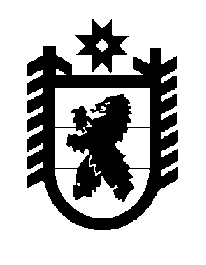 Российская Федерация Республика Карелия    ПРАВИТЕЛЬСТВО РЕСПУБЛИКИ КАРЕЛИЯПОСТАНОВЛЕНИЕ                                 от  28 мая 2014 года № 165-Пг. Петрозаводск О внесении изменений в постановление Правительства Республики Карелия от 18 января 2013 года № 15-ППравительство Республики Карелия п о с т а н о в л я е т:Внести в постановление  Правительства Республики Карелия от                  18 января  2013  года № 15-П «Об осуществлении единовременных компен-сационных выплат медицинским работникам в 2013 году»  (Собрание законодательства Республики Карелия, 2013, № 1, ст. 75) следующие изменения:1) в наименовании слова «в 2013 году» заменить словами «в 2013-2014 годах»;2) в пункте 1 слова «в 2013 году» заменить словами «в 2013-2014 годах»;3) в пункте 2 слова «в 2013 году» заменить словами «в 2013-2014 годах»;4) в приложении № 1 строку «г. Петрозаводск  «___» ______ 2013 г.» заменить строкой «г. Петрозаводск  «___» ______  _____г.»;5) в приложении № 2:в наименовании слова «в 2013 году» заменить словами «в 2013-2014 годах»;в пункте 1 слова «в 2013 году» заменить словами «в 2013-2014 годах»;в пункте 2:в  абзаце шестом слова «в 2013 году» заменить словами «в 2013-2014 годах»;после абзаца шестого дополнить абзацем следующего содержания:«копия трудовой книжки, заверенная кадровой службой по месту работы медицинского работника (без предъявления оригинала)».           Глава Республики  Карелия                                                            А.П. Худилайнен       